Rekapitulace přednášek kurzu ZACHEUS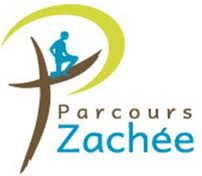 Sociální nauka církve v každodenním životě„Zachee, pojď rychle dolů, neboť dnes musím zůstat v tvém domě.“ Lk 19,5Téma 3: Spravedlivé nakládání s majetkemPůsobí-li některé téma v křesťanech pocit viny, pak je to rozhodně otázka majetku a bohatství. Co s ním mám dělat? V jakém smyslu zde nesu zodpovědnost? Je majetek handicapem pro mé posvěcení?Vlastnictví váže člověka ke stvořeníV tématu 1 jsme poznali, že jsme povoláni k účasti na pokračování Stvoření. Jako Bůh stvořil svět, zvířata a nakonec i člověka, i my jsme povoláni tvořit.V tématu 2 jsme si ujasnili, že jsme zde pro službu obecnému dobru, a že tato služba dává smysl naší správné participaci na Stvoření. Tvoříme hmotné předměty, nejsme stvořiteli jako Bůh, ale spolu-tvůrci.Účast člověka na stvoření se tedy děje skrze tvoření a používání předmětů, a tedy skrze přivlastňování nebo zbavování se jich. Je vlastnění věcí špatné samo o sobě nebo je důležitý náš vztah k vlastnění věcí? Věcmi jsme vázáni k zemi. Když Bůh stvořil člověka, dal mu moc nad věcmi: „naplňte zemi a podmaňte ji“ (Gn 1,28). I když byl Adam vyhnán z ráje, Bůh nepřestal dávat zemi: „I ukázal se Abrahámovi Hospodin a řekl: 
Tuto zemi dávám tvému potomstvu.“ (Gn 12,7).Náš vztah k majetku je zrcadlem naší smlouvy s Bohem. Způsob nabývání či zbavování se věcí vyjadřuje náš vztah k Bohu - co ode mě Bůh žádá, svěřuje-li mi tento majetek?„Dávejte, a bude vám dáno; dobrá míra, natlačená, natřesená, vrchovatá vám bude dána do klína. 
Neboť jakou měrou měříte, takovou Bůh naměří vám.“ (Lk 6,38)Stejným způsobem, jak použijeme majetek, který nám je svěřen, použije Bůh svůj majetek vůči nám. Máme participovat na Stvoření ve službě obecnému dobru prostřednictvím spravedlivého používání majetku!Univerzální určení hmotných věcíDobra jsou dána pro dobro všech, jsme Božími správci! Jsme vlastníky PRO něco a nikoli vlastníky NĚČEHO. Věci jsou dány pro (obecné) dobro všech, a my jsme jejich správci v Pánově jménu. Toto je naší odpovědností vzhledem k majetku. Je důležité, abychom se v našich životech cítili jako uschovateli Pánových dober. Pánu budeme nakonec skládat účty, bude se nás ptát: co jsi učinil se svěřenými věcmi?Osobní vlastnictví činí vlastníka daného majetku zodpovědným, jelikož mu dává povolání správce. Předpokládá vztah mezi osobou a vlastněnými předměty. Tento vztah je k obecnému dobru, aby používání majetku mohlo být ke službě druhým. Je povinností „se obohacovat“, pokud to slouží k obecnému blahu tím, že obdržená dobra jsou dávána k dispozici druhým a stávají se takto plodnými.Kolektivní vlastnictví snímá odpovědnost z lidské bytosti a připravuje ji o svobodu jednání ve světě. Kolektivní sdílení věcí (např. v klášterech) musí být plodem individuálního rozhodnutí člověka, volbou, která vyplývá z vlastního a osobního povolání, a která v žádném případě nesmí být nucena. Vlastnictví zbavující spočívá v používání věcí, které ostatní z jejich používání vylučuje. Jde o egoistický způsob vlastnění, charakteristický pro modloslužbu.Jestliže člověk sám nevlastní dostatek majetku proto, aby mohl svobodně jednat ve Stvoření, pak je závislost na majetku druhých otroctvím. Obecné dobro totiž předpokládá společenské podmínky, které všem umožní rozvíjet se. Důležitost oproštěnostiOpakem vlastnictví je oproštěnost. Oproštěnost není „dobrým skutkem“, nýbrž nutností, nechceme-li zůstat stát na cestě k Pánu, jestliže nás věci tíží a zbavují odpovědnosti za ně, protože se stanou naším pánem. Jestliže nám majetek brání v tom, abychom se podobali Bohu, je třeba se ho zbavit.Hranice mezi oproštěností a odpovědností za materiální dobra, která nám byla svěřena, leží zde: malicherné, neplodné vlastnictví: zavaluje nás, obtěžuje a brání v cestě kupředuplodné vlastnictví: nese plody, umožňuje sloužit obecnému dobru a rozvoji druhých, uschopňuje nás vydělat dalších „pět hřiven“.To vyžaduje každodenní rozlišování, úsilí o odlehčení, jež nás má činit radostnými!„Prodejte, co máte, a rozdejte to. Opatřete si měšce, které se nerozpadnou, nevyčerpatelný poklad v nebi, kam se zloděj nedostane a kde mol neničí. Neboť tam, kde je váš poklad, bude i vaše srdce.“ (Lk 12,33-34)Je třeba v našich srdcích objevit onu radost z toho, že jsme lehčí, oproštěni od toho, co nás svazuje: správná oproštěnost je láska, radost z toho, že milujeme a přispíváme k obecnému dobru tím, že díky našemu majetku umožňujeme růst druhým. „Kdybych rozdal všechno, co mám, 
ano, kdybych vydal sám sebe k upálení, 
ale lásku bych neměl, nic mi to neprospěje.“ (1K 13)Oproštěnost je podstatná; jestliže se neumíme oprostit, neumíme ani opravdově užívat dober, která nám Pán svěřil. Oproštěnost se nesmí stát formou útěku před odpovědností ve Stvoření, nýbrž má umožnit zbavit se neplodného vlastnictví, nepřispívajícího k obecnému dobru. Je odhozením, které nás osvobozuje a umožňuje nám lépe používat plodný majetek.Klement z Alexandrie (3. stol.): Podstatou peněz je sloužit, ne vládnout. Dobrá nebo špatná je svobodná volba užití peněz a moci zacházet s nimi. Je nutné očistit duši od vášní a neduhů ve vztahu k majetku (závist, lakota, touha), a učinit ji chudou a prostou. „Blahoslavení chudí v duchu, 
neboť jejich je království nebeské.“ (Mt 5,3)Cvičení 1: Během dne si vyhradím čas na přemýšlení o věcech, které mám a jejichž používání je závislé ode mne. Poděkuji Pánu za to, že jsem se mohl narodit do této společnosti hojnosti, a to nejen proto, abych ji využíval, ale i proto, že mne činí odpovědným.Jaký je můj osobní vztah k majetku? Věcmi opovrhuji, či je spíše považuji za nezbytné pro svou vyváženost?Před spaním: Poděkuji Pánu za to, že má ve mně důvěru jako ve svého správce. Přečtu si Lk 12,26-48.Cvičení 2: Dnes budu přemýšlet o tom, co vlastním a co vlastní mne. Co je plodné, které věci mi umožňují podílet se na díle stvoření, a které mne naopak zavalují a zatěžují? Učiním závazek: daruji oblečení, které jsem více než rok nepoužil (nebo knihy, CD, apod.).Před spaním: Pomodlím se k Duchu svatému, aby mi daroval radost z dávání. Ukončím četbou Lk 12,15-34.Cvičení 3: Dnes budu pozorovat, jakým způsobem prožívám oproštěnost. Činí mne to šťastným nebo spíše úzkostným? Mám tendenci se obviňovat, že jsem „nedospěl“ ke „skutečnému“ zřeknutí se něčeho? Hned od rána si uvědomím, že Bůh je láska, že chce moje dobro, a že po mně nežádá nic nemožného. Jen od něj přichází síla se něčeho zříci. Zříci se něčeho je radikální výzvou k nouzi, ale i požadavkem k vlastnění jako bychom nevlastnili: tak se člověk skutečně stává správcem ve jménu Páně. Znamením autentické askeze je radost z dávání, např. almužny. Před spaním: Prosím Pána, aby mne otevřel k vnitřnímu pochopení vztahu mezi askezí a láskou. Zakončím četbou Mk 12,38-44.Cvičení 4: Dnes budu pozorovat, jak upadám do strachu z nedostatku. Nedostatku čeho se bojím? Jídla, oblečení, peněz, ... Co shromažďuji, střádám, sbírám nebo co nakupuji, abych se zajistil? V čem je to účastí na díle stvoření? Pokusím se představit si svůj život svobodný od tohoto strachu z nedostatku. Dnes se dobrovolně obejdu bez něčeho, čehož nedostatku se často obávám, a nabídnu to jako dar Ježíši. Tuto malou oběť si zvolím hned ráno.Chválím Pána za tato slova: v něm mi nic neschází.Před spaním: Poděkuji Pánu za svobodu, kterou mi dává, díky níž se mohu na sebe dívat tak, jak se na mne dívá on. Zakončím četbou Lk 12,16-21.Cvičení 5: Dnes budu pozorovat, zda a jak se do mne vkrádá závist. Závist mne často vede k touze po hmotných věcech, protože se zdá, že po nich touží ostatní nebo protože toužím být jako ostatní. Co křehkého ve mně mne někdy vede k tomu, že své nedostatky kompenzuji nakupováním materiálních věcí? V čem mne to má uklidnit? Pán po mne nežádá, abych nic nevlastnil, nýbrž abych byl za to, co vlastním, zodpovědný: proč v těchto momentech vnitřní křehkosti své touhy nesměřuji k nakupování věcí, přinášejících užitek? Před spaním: Prosím Pána o společnost, která by měla úctu k člověku, a nikoli k věcem. Zakončím četbou Gal 5,16-26.Cvičení 6: Reflexe o užitečném nebo zbytečném vlastnictví jistě budí chuť po nějakém skutku. Přemýšlím: jsem opravdu schopen se něčeho vzdát?Dnes se rozhodnu vzdát se něčeho, co je „zbytečným vlastnictvím“. Buď tuto věc daruji, nebo prodám a daruji utržené peníze. Uvědomím si, zda mi to udělá radost a zapamatuji si to. Prosím Ducha svatého, aby mi přišel na pomoc, protože abych ve svém životě dosáhl jednoty, potřebuji Boží světlo.Před spaním: Děkuji Pánu, neboť vím, že krok po kroku uskutečňuji ve svém životě jednotu. Vede mne přitom jeho láska. Zakončím četbou Lk 3,10-16.Cvičení 7: Dnešní den je dnem rekapitulace. Čemu jsem se v těchto dnech naučil?Modlitba: – Pane, ty nechceš jen to, abych se pouze podílel na stvoření, nýbrž i to, abych byl tvým věrným správcem. Vše, co mám, mi bude vzato. Budu však šťastný, budu-li moci říct: „Hle, věci, cos mi svěřil, jsem použil jen pro tebe, a setkávám se nyní s tebou jako ten, který se všeho vzdal.“Zakončím četbou Skutků apoštolů 2,40-46.Hodina adorace: Nabídnu Pánu vše, co jsem během těchto dnů meditace, práce a modlitby na téma „spravedlivé nakládání s naším majetkem“ získal. Jako pomoc nám k tomu poslouží meditace o Ježíši ve styku s bohatými. V evangeliu můžeme vícekrát pozorovat, jak se Ježíš setkává s bohatými, případně je má mezi svými učedníky: Zacheus, „bohatý mladík“, Josef z Arimatie, atp. Někdy stoluje i s těmi, jejichž jmění není vždy zcela čisté, s celníky (Mk 2,13-17).Ježíši, před tebou si chci představit, jak se zajímáš o jednotlivé lidi. Co jim říkáš? Jak s nimi hovoříš? Co od nich očekáváš, ty, který jsi řekl, že „lékaře nepotřebují zdraví, ale nemocní“ (Mk 2,17)?Mohu si představit různé rozhovory v závislosti na osobách, jejich životním stavu, jejich schopnostech. Od jednoho z nich (Zachea) jsi obdržel, že „polovinu svého jmění dává chudým“ (Lk 19,8), od jiného žádáš: „Prodej, co ti patří, rozdej chudým, a budeš mít poklad v nebi; pak přijď a následuj mne“ (Mt 19,21).Ježíši, ve tvé přítomnosti medituji o osobním vztahu a o zaměření tvé pozornosti ke schopnostem a povinnostem každého. Co jsi řekl Zacheovi? S tebou, Ježíši, mohu meditovat zvláště o tom, co znamenalo tvé osobní setkání se Zacheem. …„Každému je dán zvláštní projev Ducha ke společnému prospěchu“ (1K 12,7). Každému, tedy i tobě!_ . _